SITE OVERVIEW Brixham (BCG) Red siteSITE OVERVIEW Brixham (BCG) Red siteTown   Brixham /Churston Site NamePiggery/Hayes Court HELAA Reference no.21B042Approx. yield10SuitableNo – Flood Zone 3 AvailableNot promoted AchievableWould be attractive to developers but flooding and landscape issues Customer Reference no.13262 in 2013 SHLAASource of Site (call for sites, Local Plan allocation etc.).  Knowledge site (Rejected in 2013 SHLAA 13262) Current usePaddock/orchardSite descriptionsHouse and grounds NE side of Brixham Road, adjacent to Churston Cross Total site area (ha)1.26Gross site area (ha)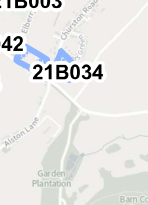 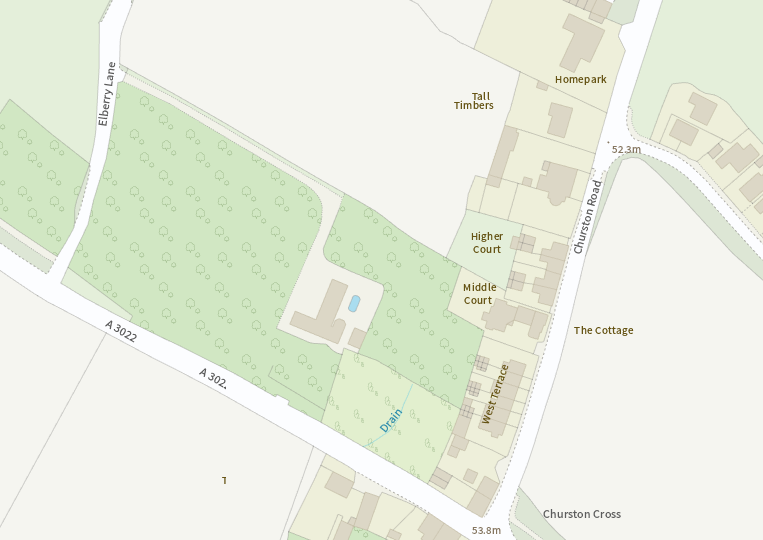 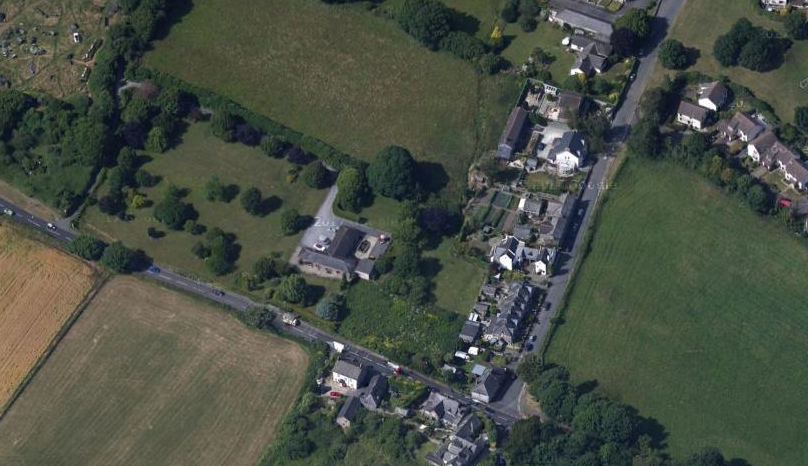 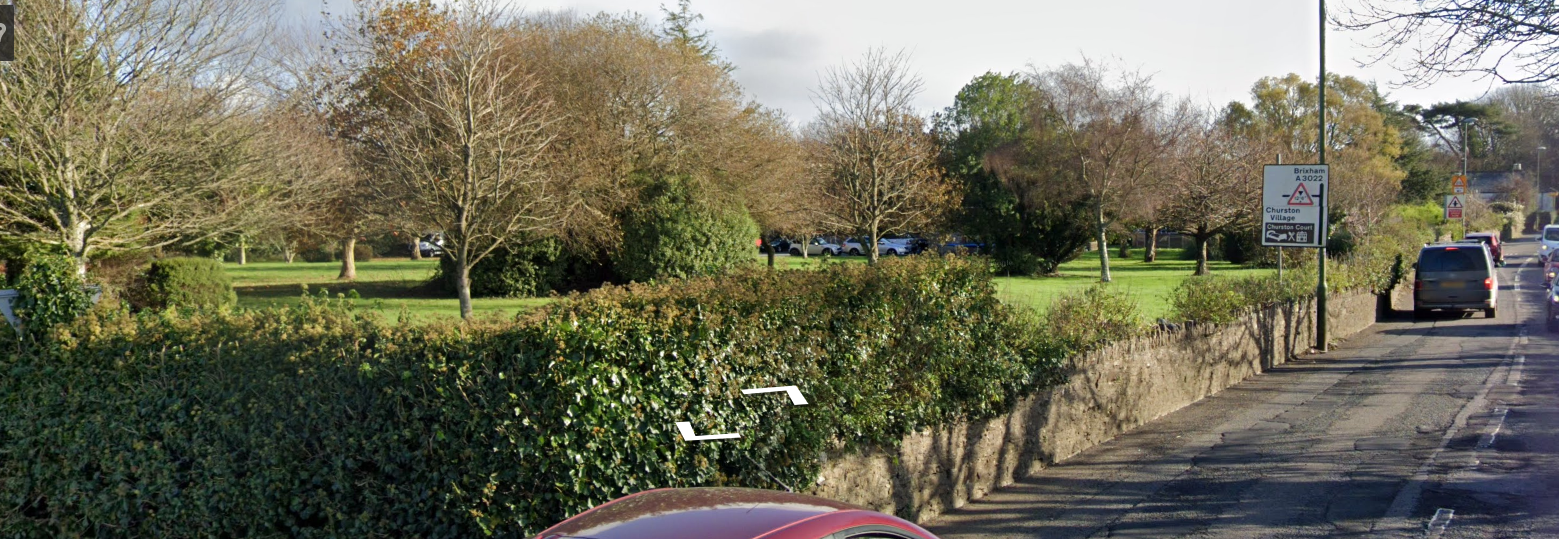 SUITABILITY ASSESSMENT: STAGE ASUITABILITY ASSESSMENT: STAGE AStrategic potential:  NoHousing?NoEmployment?No Other Use?Biodiversity- Within SAC/SSSIGreater Horseshoe bat sustenance zone.   Flood Zone 3bFloodzone 3 Other NPPF Showstoppers (not policy constraints)Close to AONB Boundary ConclusionSUITABILITY ASSESSMENT: STAGE B SUITABILITY ASSESSMENT: STAGE B Access   Existing access onto Brixham RoadFlood risk, water quality and drainageFlood risk zone 3. Heritage and Archaeology (including distance from assets). Would need investigation. The site is within the Churston Conservation Area.  InfrastructureLandscapeClose to boundary. Loss of trees and impact in street scene.  EcologyGreater Horseshoe Bat sustenance zone Safety related constraintsNo Soils  (Agricultural Land classification) and contaminationNot in agricultural use Local Plan Countryside Area Neighbourhood Plan Development progress (where relevant)No OtherHELAA Panel Summary Post panel addition. Site potentialAVAILABILITY ASSESSMENT Reasonable prospect of delivery (timescale):AVAILABILITY ASSESSMENT Reasonable prospect of delivery (timescale):The next 5 years0A 6-10 year periodAn 11-15 year periodLater than 15 years